KORORO PUBLIC SCHOOL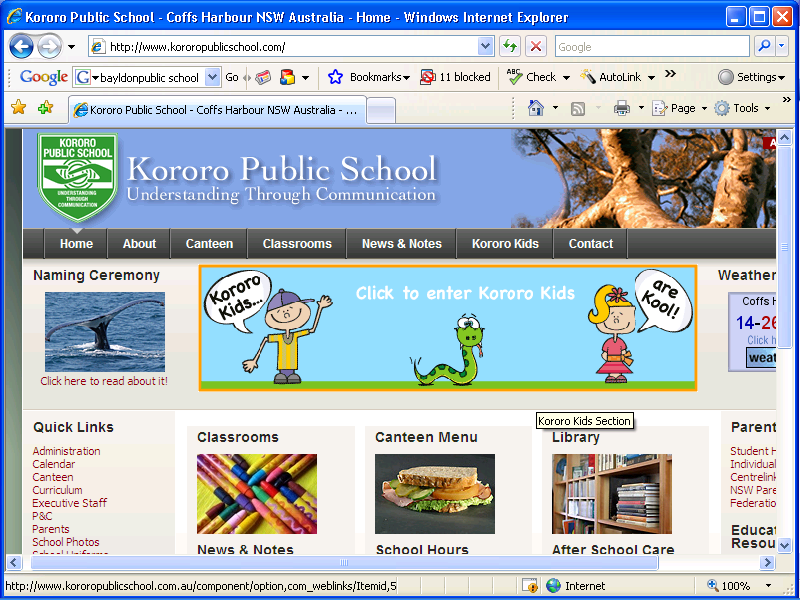 Crunch&Sip PolicyCrunch&SipCrunch&Sip is a set break for students to eat fruit or salad vegetables and drink water in the classroom. Kororo Public School has introduced Crunch&Sip to support students to establish healthy eating habits while at school.GoalAll students and teachers at Kororo Public School should enjoy a Crunch&Sip break to eat fruit and vegetables and drink water in the classroom everyday.ObjectivesThe objectives of Crunch&Sip are to:Increase awareness of the importance of eating fruit and vegetables and drinking water everyday;Enable students, teachers and staff to eat fruit or vegetables during an allocated Crunch&Sip break in the classroom;Encourage students, teachers and staff to drink water regularly throughout the day, including during sports, excursions and camps;Encourage parents to provide students with fruit and vegetables everyday;Develop strategies to help students who don’t have regular access to fruit and vegetables; andReinforce the healthy eating messages taught during Crunch&Sip break with nutrition education taught during PDHPE lessons.Key Parties for Policy Development and ReviewThe Kororo Public School Crunch&Sip Committee is comprised of the following representatives.Dianne HartmannCarolyn BurnsLeanne StaceyThe final version of this document will be presented to the staff for endorsement.Implementing Crunch&SipIn the classroomTeachers will:Consult with their class to set class rules for the Crunch&Sip break;Set a Crunch&Sip break time each day;Encourage students to eat fruit or vegetables and drink water during the Crunch&Sip break;Encourage students to drink water from their drink bottles throughout the day;Encourage students to drink water during sport, excursions and camps; andInclude nutrition and healthy eating lessons as part of their PDHPE program during the year.Students will:Wash their hands prior to the Crunch&Sip break;Bring fruit or vegetables each day to eat during Crunch&Sip;Bring a small, clear bottle of water each day to drink during class; andWash their bottle each day and fill it with water as directed by their teacher.Sharing informationThe Kororo Public School community will be informed of Crunch&Sip in the following ways:This policy included in the Policy and Procedures Manual;Information about Crunch&Sip included in kindergarten orientation information; andReminders to parents at least once per term (eg brochures, newsletter articles or parent talks).Review of the Crunch&Sip PolicyIt is important to check the progress of Crunch&Sip in our school. The Crunch&Sip Committee will:Review Crunch&Sip timely (unless need otherwise arises) and make recommendations for improvement when necessary; Formally review this Crunch&Sip Policy every three years and make the revised document available to the school community for comment;Have the revised Crunch&Sip Policy endorsed by the group; andRegularly evaluate the use and effectiveness of the nutrition curriculum materials.Fruit, Vegetable and Water GuidelinesFruitAll fresh fruit is permitted (e.g. whole fruits such as apples, bananas, strawberries etc and all chopped fruit such as melon, pineapple or kiwifruit);VegetablesAll fresh vegetables are permitted (e.g. carrot, celery stick or cherry tomatoes).WaterPlain, still water.Not permittedAll other fruit products, including bars and leathers, pies, cakes, pastries and muffins;Potato chips and crisps;Vegetable pies, cakes, pastries and muffins; andAll other drinks, including flavoured waters, sparkling water, flavoured mineral water, fruit and vegetable juices and fruit cordial.Preserved fruit or dried fruit.Supportive EnvironmentsKororo Public School has created an environment to support healthy eating habits in students, teachers and staff. Eating fruit and vegetables and drinking water should be encouraged at all times.Physical education and sportAll students will be encouraged to drink water from a bottle during physical education and sport classes, sports carnivals and school representative sport matches.Reviewed: September, 2011